System & Network AdministratorProven Success in Systems Optimization and Strategic IT SolutionsTalented Systems & Network Administrator with 02 years of superb quality oriented experience in managing server infrastructures operations across multiple platforms (Linux, Windows). Effectively plan, install, configure and optimize the IT infrastructure to consistently achieve high availability and performance.Proven Ability to Create and Deliver Solutions Tied to Business Growth, organizational development and systems/network optimization. Skilled problem identifier and troubleshooter comfortable managing systems, projects and teams in a range of IT environments.Hatta Star Passengers Transport by Rented Buses L.L.C.MANAGER (May 2012 to June 2014)Consulted with IT Service companies to achieve Web-based and network solutions along with strategic planning and project leadership over systems migration, configuration, administration, upgrades and troubleshooting initiatives.Key Contributions:To Install/Configure/Administer Microsoft Windows Servers 2008 R2 and configure Computers ‘peripherals e.g. IP Printers, active directories, IT infrastructure in accordance with standards and requirements.To install, configure and administer MS SQL Server 2008 & MS Exchange Server.To provide IT support to computer users within the office and remote usersTo Install, Configure and Troubleshoot Avaya IP PBX Systems and Wireless Access Points& Routers.To keep website updated and liaising.To keep inventory of hardware and maintenance recordsTo ensure all software are properly licensed, up to date and secured by installing the relevant security patches.Handling the Network of all interconnected Computers within the Office.2. Government Department of Tourist Services Peshawar – KPK, Pakistan.    Managing of Database System for Department of Tourism (May 2011 to Dec 2011)  Key Contributions:To Install/Configure/Administer Microsoft Windows Servers 2008 R2 and OracleTo install and Configure Computers ‘peripherals e.g. IP Printers and Computer HardwareTo provide IT support to computer users within the office and remote usersTo keep department website updated and liaising.To ensure all software are properly licensed, up to date and secured by installing the relevant security patches.Handling the Network of all interconnected Computers within the Office.Agriculture University of Peshawar— Khyber Pakhtunkhwa, Pakistan 
Bachelor of Science in Computer Science (BSCS); 2008 – 2011OSHAcademy of Safety and Health Training — Khyber Pakhtunkhwa, Pakistan 
Occupational Safety and health Manager --- 2013Religion		IslamNationality	PakistaniLinguistics	1.English (Read, Write, Speak)	2. Urdu (Read, Write, Speak)	3. Pushto(Read, Write, Speak)Date of Birth	April 10, 1990Joining Status	ImmediateMarital Status	SingleFirst Name of Application CV No: 1657134Whatsapp Mobile: +971504753686 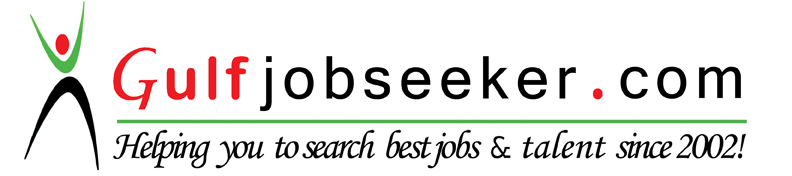 ______________________Professional Experience____________________________________________Highlights of IT Skills______________________Configuration / Administration of Microsoft Private Cloud via Microsoft System Center Configuration Manager.Microsoft SharePoint Server (2010 / 2013) Configuration / AdministrationMicrosoft SQL Server Installation/ Configuration/AdministrationClients Technical Support 24/7Virus & Malware free Systems/ Network by Installing/Configuring Norton EndPoint ProtectionRoutine Backup by Installing Norton C/C++ Corel DrawMicrosoft® Windows® XP, 7, 8, 10Microsoft® Office 2003,2007/10/13/16 ProfessionalMicrosoft® SQL Server 2008Adobe Photoshop 7.0Installing Microsoft Security Patches / Hotfixes/ Updates / Drivers.Microsoft Based Security Solutions.Installing / Configuring and Administration of Oracle 10g in Microsoft Windows Server 2008CCTV Installation/AdministrationIT Helpdesk Support 24/7Clients / Staff Training & Mentoring for Installing / Configuring / Administering Cisco Routers and Printing devices.IBM, DELL, HP Server & RAID Installation/Configuration.Disaster recovery failure Networking.VB.net HTMLIn page for Urdu/Arabic Typing and printingJava Script_________________________Education & Training_________________________	_________________________Personal Info_________________________